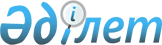 О внесении изменений в решение Панфиловского районного маслихата от 27 декабря 2018 года № 6-47-291 "О бюджете Панфиловского района на 2019-2021 годы"Решение Панфиловского районного маслихата Алматинской области от 26 марта 2019 года № 6-52-315. Зарегистрировано Департаментом юстиции Алматинской области 29 марта 2019 года № 5076
      В соответствии с подпунктом 5) пункта 4 статьи 104 и пунктом 4 статьи 106 Бюджетного кодекса Республики Казахстан от 4 декабря 2008 года, подпунктом 1) пункта 1 статьи 6 Закона Республики Казахстан от 23 января 2001 года "О местном государственном управлении и самоуправлении в Республике Казахстан", Панфиловский районный маслихат РЕШИЛ:
      1. Внести в решение Панфиловского районного маслихата "О бюджете Панфиловского района на 2019-2021 годы" от 27 декабря 2018 года № 6-47-291 (зарегистрирован в Реестре государственной регистрации нормативных правовых актов № 4994, опубликован 17 января 2019 года в Эталонном контрольном банке нормативных правовых актов Республики Казахстан) следующие изменения: 
      пункт 1 указанного решения изложить в новой редакции: 
      "1. Утвердить районный бюджет на 2019-2021 годы согласно приложениям 1, 2 и 3 к настоящему решению соответственно, в том числе на 2019 год в следующих объемах:
      1) доходы 13135445 тысяч тенге, в том числе:
      налоговые поступления 2175762 тысячи тенге;
      неналоговые поступления 26385 тысяч тенге;
      поступления от продажи основного капитала 179467 тысяч тенге;
      поступления трансфертов 10753831 тысяча тенге, в том числе:
      трансферты из нижестоящих органов государственного управления 201178 тысяч тенге, в том числе:
      бюджетные изъятия 199301 тысяча тенге;
      возврат неиспользованных (недоиспользованных) целевых трансфертов 1877 тысяч тенге;
      трансферты из вышестоящих органов государственного управления 10552653 тысячи тенге, в том числе:
      целевые текущие трансферты 3911936 тысяч тенге;
      целевые трансферты на развитие 873517 тысяч тенге;
      субвенции 5767200 тысяч тенге;
      2) затраты 13152942 тысячи тенге; 
      3) чистое бюджетное кредитование 54579 тысяч тенге, в том числе: бюджетные кредиты 75750 тысяч тенге; 
      погашение бюджетных кредитов 21171 тысяча тенге; 
      4) сальдо по операциям с финансовыми активами 0 тенге; 
      5) дефицит (профицит) бюджета (-) 72076 тысяч тенге; 
      6) финансирование дефицита (использование профицита) бюджета 72076 тысяч тенге.".
      2. Приложение 1 к указанному решению изложить в новой редакции согласно приложению к настоящему решению. 
      3. Контроль за исполнением настоящего решения возложить на постоянную комиссию Панфиловского районного маслихата "По вопросам бюджета, экономики, аграрным, предпринимательства, производства, автомобильных дорог и строительства".
      4. Настоящее решение вводится в действие с 1 января 2019 года. Районный бюджет на 2019 год
					© 2012. РГП на ПХВ «Институт законодательства и правовой информации Республики Казахстан» Министерства юстиции Республики Казахстан
				
      Председатель сессии

      Панфиловского районного

      маслихата

А. Тараншиев

      Секретарь Панфиловского

      районного маслихата

Е. Шокпаров
Приложение к решению Панфиловского районного маслихата от "26" марта 2019 года № 6-52-315 "О внесении изменений в решение Панфиловского районного маслихата от 27 декабря 2018 года № 6-47-291 "О бюджете Панфиловского района на 2019-2021 годы"Приложение 1 к решению Панфиловского районного маслихата от 27 декабря 2018 года № 6-47-291 "О бюджете Панфиловского района на 2019-2021 годы"
Категория
Категория
Категория
Категория
Сумма (тысяч тенге)
Класс
Класс
Класс
Сумма (тысяч тенге)
Подкласс
Подкласс
Сумма (тысяч тенге)
Наименование
Сумма (тысяч тенге)
1
2
3
4
5
1. Доходы
13135445
1
Налоговые поступления
2175762
04
Hалоги на собственность
2060638
1
Hалоги на имущество
2050500
5
Единый земельный налог
10138
05
Внутренние налоги на товары, работы и услуги
56478
2
Акцизы
14500
3
Поступления за использование природных и других ресурсов
12705
4
Сборы за ведение предпринимательской и профессиональной деятельности
27240
5
Налог на игорный бизнес
2033
07
Прочие налоги
1176
1
Прочие налоги
1176
08
Обязательные платежи, взимаемые за совершение юридически значимых действий и (или) выдачу документов уполномоченными на то государственными органами или должностными лицами
57470
1
Государственная пошлина
57470
2
Неналоговые поступления
26385
01
Доходы от государственной собственности
13885
5
Доходы от аренды имущества, находящегося в государственной собственности
13700
7
Вознаграждения по кредитам, выданным из государственного бюджета
185
04
Штрафы, пени, санкции, взыскания, налагаемые государственными учреждениями, финансируемыми из государственного бюджета, а также содержащимися и финансируемыми из бюджета (сметы расходов) Национального Банка Республики Казахстан
1000
1
Штрафы, пени, санкции, взыскания, налагаемые государственными учреждениями, финансируемыми из государственного бюджета, а также содержащимися и финансируемыми из бюджета (сметы расходов) Национального Банка Республики Казахстан, за исключением поступлений от организаций нефтяного сектора 
1000
06
Прочие неналоговые поступления
11500
1
Прочие неналоговые поступления
11500
3
Поступления от продажи основного капитала
179467
01
Продажа государственного имущества, закрепленного за государственными учреждениями
2400
1
Продажа государственного имущества, закрепленного за государственными учреждениями
2400
03
Продажа земли и нематериальных активов
177067
1
Продажа земли
171567
2
Продажа нематериальных активов
5500
4
Поступления трансфертов
10753831
01
Трансферты из нижестоящих органов государственного управления
201178
3
Трансферты из бюджетов городов районного значения, сел, поселков, сельских округов
201178
02
Трансферты из вышестоящих органов государственного управления
10552653
2
Трансферты из областного бюджета
10552653
Функциональная группа
Функциональная группа
Функциональная группа
Функциональная группа
Функциональная группа
Сумма (тысяч тенге)
Функциональная подгруппа
Функциональная подгруппа
Функциональная подгруппа
Функциональная подгруппа
Сумма (тысяч тенге)
Администратор бюджетных программ
Администратор бюджетных программ
Администратор бюджетных программ
Сумма (тысяч тенге)
Бюджетная программа
Бюджетная программа
Сумма (тысяч тенге)
Наименование
Сумма (тысяч тенге)
1
2
3
4
5
6
2. Затраты
13152942
01
Государственные услуги общего характера
252397
1
Представительные, исполнительные и другие органы, выполняющие общие функции государственного управления
205851
112
Аппарат маслихата района (города областного значения)
19886
001
Услуги по обеспечению деятельности маслихата района (города областного значения)
19886
122
Аппарат акима района (города областного значения)
185965
001
Услуги по обеспечению деятельности акима района (города областного значения)
107020
003
Капитальные расходы государственного органа 
8000
113
Целевые текущие трансферты из местных бюджетов
70945
2
Финансовая деятельность
22998
452
Отдел финансов района (города областного значения)
22998
001
Услуги по реализации государственной политики в области исполнения бюджета и управления коммунальной собственностью района (города областного значения)
19419
003
Проведение оценки имущества в целях налогообложения
1541
010
Приватизация, управление коммунальным имуществом, постприватизационная деятельность и регулирование споров, связанных с этим 
1938
018
Капитальные расходы государственного органа 
100
5
Планирование и статистическая деятельность
23548
453
Отдел экономики и бюджетного планирования района (города областного значения)
23548
001
Услуги по реализации государственной политики в области формирования и развития экономической политики, системы государственного планирования
23548
02
Оборона
120342
1
Военные нужды
3516
122
Аппарат акима района (города областного значения)
3516
005
Мероприятия в рамках исполнения всеобщей воинской обязанности
3516
2
Организация работы по чрезвычайным ситуациям
116826
122
Аппарат акима района (города областного значения)
116826
006
Предупреждение и ликвидация чрезвычайных ситуаций масштаба района (города областного значения)
100000
007
Мероприятия по профилактике и тушению степных пожаров районного (городского) масштаба, а также пожаров в населенных пунктах, в которых не созданы органы государственной противопожарной службы
16826
03
Общественный порядок, безопасность, правовая, судебная, уголовно-исполнительная деятельность
6239
9
Прочие услуги в области общественного порядка и безопасности
6239
485
Отдел пассажирского транспорта и автомобильных дорог района (города областного значения)
6239
021
Обеспечение безопасности дорожного движения в населенных пунктах
6239
04
Образование
9619850
1
Дошкольное воспитание и обучение
1114967
464
Отдел образования района (города областного значения)
1114967
024
Целевые текущие трансферты бюджетам города районного значения, села, поселка, сельского округа на реализацию государственного образовательного заказа в дошкольных организациях образования
383034
040
Реализация государственного образовательного заказа в дошкольных организациях образования
731933
2
Начальное, основное среднее и общее среднее образование
7562449
464
Отдел образования района (города областного значения)
7435422
003
Общеобразовательное обучение
7396125
006
Дополнительное образование для детей
39297
465
Отдел физической культуры и спорта района (города областного значения)
113636
017
Дополнительное образование для детей и юношества по спорту
113636
467
Отдел строительства района (города областного значения)
13391
024
Строительство и реконструкция объектов начального, основного среднего и общего среднего образования
13391
9
Прочие услуги в области образования
942434
464
Отдел образования района (города областного значения)
942434
001
Услуги по реализации государственной политики на местном уровне в области образования 
17795
004
Информатизация системы образования в государственных учреждениях образования района (города областного значения)
23000
005
Приобретение и доставка учебников, учебно-методических комплексов для государственных учреждений образования района (города областного значения)
276451
015
Ежемесячные выплаты денежных средств опекунам (попечителям) на содержание ребенка-сироты (детей-сирот), и ребенка (детей), оставшегося без попечения родителей
45000
067
Капитальные расходы подведомственных государственных учреждений и организаций
567419
113
Целевые текущие трансферты из местных бюджетов
12769
06
Социальная помощь и социальное обеспечение
702858
1
Социальное обеспечение
150053
451
Отдел занятости и социальных программ района (города областного значения)
140581
005
Государственная адресная социальная помощь
139741
057
Обеспечение физических лиц, являющихся получателями государственной адресной социальной помощи, телевизионными абонентскими приставками
840
464
Отдел образования района (города областного значения)
9472
030
Содержание ребенка (детей), переданного патронатным воспитателям
3560
031
Государственная поддержка по содержанию детей-сирот и детей, оставшихся без попечения родителей, в детских домах семейного типа и приемных семьях
5912
2
Социальная помощь
504891
451
Отдел занятости и социальных программ района (города областного значения)
504891
002
Программа занятости
215384
004
Оказание социальной помощи на приобретение топлива специалистам здравоохранения, образования, социального обеспечения, культуры, спорта и ветеринарии в сельской местности в соответствии с законодательством Республики Казахстан
35224
006
Оказание жилищной помощи 
502
007
Социальная помощь отдельным категориям нуждающихся граждан по решениям местных представительных органов
54565
010
Материальное обеспечение детей-инвалидов, воспитывающихся и обучающихся на дому
10302
014
Оказание социальной помощи нуждающимся гражданам на дому
61094
017
Обеспечение нуждающихся инвалидов обязательными гигиеническими средствами и предоставление услуг специалистами жестового языка, индивидуальными помощниками в соответствии с индивидуальной программой реабилитации инвалида
86124
023
Обеспечение деятельности центров занятости населения
41696
9
Прочие услуги в области социальной помощи и социального обеспечения
47914
451
Отдел занятости и социальных программ района (города областного значения)
47914
001
Услуги по реализации государственной политики на местном уровне в области обеспечения занятости и реализации социальных программ для населения
31498
011
Оплата услуг по зачислению, выплате и доставке пособий и других социальных выплат
4494
021
Капитальные расходы государственного органа 
8000
050
Обеспечение прав и улучшение качества жизни инвалидов в Республике Казахстан
3922
07
Жилищно-коммунальное хозяйство
1005952
1
Жилищное хозяйство
893395
467
Отдел строительства района (города областного значения)
844244
003
Проектирование и (или) строительство, реконструкция жилья коммунального жилищного фонда
259464
004
Проектирование, развитие и (или) обустройство инженерно-коммуникационной инфраструктуры
584780
487
Отдел жилищно-коммунального хозяйства и жилищной инспекции района (города областного значения)
49151
001
Услуги по реализации государственной политики на местном уровне в области жилищно-коммунального хозяйства и жилищного фонда
10647
113
Целевые текущие трансферты из местных бюджетов
38504
2
Коммунальное хозяйство
34164
487
Отдел жилищно-коммунального хозяйства и жилищной инспекции района (города областного значения)
34164
016
Функционирование системы водоснабжения и водоотведения
18282
029
Развитие системы водоснабжения и водоотведения 
15882
3
Благоустройство населенных пунктов
78393
487
Отдел жилищно-коммунального хозяйства и жилищной инспекции района (города областного значения)
78393
017
Обеспечение санитарии населенных пунктов
423
025
Освещение улиц населенных пунктов
8237
030
Благоустройство и озеленение населенных пунктов
69733
08
Культура, спорт, туризм и информационное пространство
291775
1
Деятельность в области культуры
169669
455
Отдел культуры и развития языков района (города областного значения)
169669
003
Поддержка культурно-досуговой работы
169669
2
Спорт
13150
465
Отдел физической культуры и спорта района (города областного значения)
13150
001
Услуги по реализации государственной политики на местном уровне в сфере физической культуры и спорта
7870
006
Проведение спортивных соревнований на районном (города областного значения) уровне
544
007
Подготовка и участие членов сборных команд района (города областного значения) по различным видам спорта на областных спортивных соревнованиях
4736
3
Информационное пространство
80943
455
Отдел культуры и развития языков района (города областного значения)
59966
006
Функционирование районных (городских) библиотек
58895
007
Развитие государственного языка и других языков народа Казахстана
1071
456
Отдел внутренней политики района (города областного значения)
20977
002
Услуги по проведению государственной информационной политики
20977
9
Прочие услуги по организации культуры, спорта, туризма и информационного пространства
28013
455
Отдел культуры и развития языков района (города областного значения)
11443
001
Услуги по реализации государственной политики на местном уровне в области развития языков и культуры
7803
032
Капитальные расходы подведомственных государственных учреждений и организаций
3640
456
Отдел внутренней политики района (города областного значения)
16570
001
Услуги по реализации государственной политики на местном уровне в области информации, укрепления государственности и формирования социального оптимизма граждан
16570
10
Сельское, водное, лесное, рыбное хозяйство, особо охраняемые природные территории, охрана окружающей среды и животного мира, земельные отношения
294114
1
Сельское хозяйство
261992
462
Отдел сельского хозяйства района (города областного значения)
18799
001
Услуги по реализации государственной политики на местном уровне в сфере сельского хозяйства
18799
473
Отдел ветеринарии района (города областного значения)
243193
001
Услуги по реализации государственной политики на местном уровне в сфере ветеринарии
15980
007
Организация отлова и уничтожения бродячих собак и кошек
2250
008
Возмещение владельцам стоимости изымаемых и уничтожаемых больных животных, продуктов и сырья животного происхождения
740
009
Проведение ветеринарных мероприятий по энзоотическим болезням животных
1432
010
Проведение мероприятий по идентификации сельскохозяйственных животных
12227
011
Проведение противоэпизоотических мероприятий
210564
6
Земельные отношения
15502
463
Отдел земельных отношений района (города областного значения)
15502
001
Услуги по реализации государственной политики в области регулирования земельных отношений на территории района (города областного значения)
15502
9
Прочие услуги в области сельского, водного, лесного, рыбного хозяйства, охраны окружающей среды и земельных отношений
16620
453
Отдел экономики и бюджетного планирования района (города областного значения)
16620
099
Реализация мер по оказанию социальной поддержки специалистов
16620
11
Промышленность, архитектурная, градостроительная и строительная деятельность
23939
2
Архитектурная, градостроительная и строительная деятельность
23939
467
Отдел строительства района (города областного значения)
11471
001
Услуги по реализации государственной политики на местном уровне в области строительства
11471
468
Отдел архитектуры и градостроительства района (города областного значения)
12468
001
Услуги по реализации государственной политики в области архитектуры и градостроительства на местном уровне
12468
12
Транспорт и коммуникации
628082
1
Автомобильный транспорт
620755
485
Отдел пассажирского транспорта и автомобильных дорог района (города областного значения)
620755
023
Обеспечение функционирования автомобильных дорог
62636
045
Капитальный и средний ремонт автомобильных дорог районного значения и улиц населенных пунктов
558119
9
Прочие услуги в сфере транспорта и коммуникаций
7327
485
Отдел пассажирского транспорта и автомобильных дорог района (города областного значения)
7327
001
Услуги по реализации государственной политики на местном уровне в области пассажирского транспорта и автомобильных дорог 
7327
13
Прочие
44164
3
Поддержка предпринимательской деятельности и защита конкуренции
11795
469
Отдел предпринимательства района (города областного значения)
11795
001
Услуги по реализации государственной политики на местном уровне в области развития предпринимательства
9395
003
Поддержка предпринимательской деятельности
2400
9
Прочие
32369
452
Отдел финансов района (города областного значения)
32369
012
Резерв местного исполнительного органа района (города областного значения) 
14567
026
Целевые текущие трансферты бюджетам города районного значения, села, поселка, сельского округа на повышение заработной платы отдельных категорий гражданских служащих, работников организаций, содержащихся за счет средств государственного бюджета, работников казенных предприятий в связи с изменением размера минимальной заработной платы
17802
15
Трансферты
163230
1
Трансферты
163230
452
Отдел финансов района (города областного значения)
163230
006
Возврат неиспользованных (недоиспользованных) целевых трансфертов
5558
038
Субвенции
157672
3. Чистое бюджетное кредитование
54579
Бюджетные кредиты
75750
10
Сельское, водное, лесное, рыбное хозяйство, особо охраняемые природные территории, охрана окружающей среды и животного мира, земельные отношения
75750
9
Прочие услуги в области сельского, водного, лесного, рыбного хозяйства, охраны окружающей среды и земельных отношений
75750
453
Отдел экономики и бюджетного планирования района (города областного значения)
75750
006
Бюджетные кредиты для реализации мер социальной поддержки специалистов
75750
Категория
Категория
Категория
Категория
Сумма (тысяч тенге)
Класс
Класс
Класс
Сумма (тысяч тенге)
Подкласс
Подкласс
Сумма (тысяч тенге)
Наименование
Сумма (тысяч тенге)
1
2
3
4
5
5
Погашение бюджетных кредитов
21171
01
Погашение бюджетных кредитов
21171
1
Погашение бюджетных кредитов, выданных из государственного бюджета
21171
Функциональная группа
Функциональная группа
Функциональная группа
Функциональная группа
Функциональная группа
Сумма (тысяч тенге)
Функциональная подгруппа
Функциональная подгруппа
Функциональная подгруппа
Функциональная подгруппа
Сумма (тысяч тенге)
Администратор бюджетных программ
Администратор бюджетных программ
Администратор бюджетных программ
Сумма (тысяч тенге)
Бюджетная программа
Бюджетная программа
Сумма (тысяч тенге)
Наименование
Сумма (тысяч тенге)
1
2
3
4
5
6
 4. Сальдо по операциям с финансовыми активами
0
Категория
Категория
Категория
Категория
Сумма (тысяч тенге)
Класс
Класс
Класс
Сумма (тысяч тенге)
Подкласс
Подкласс
Сумма (тысяч тенге)
Наименование
Сумма (тысяч тенге)
1
2
3
4
5
Поступления от продажи финансовых активов государства
0
Категория
Категория
Категория
Категория
Сумма (тысяч тенге)
Класс
Класс
Класс
Сумма (тысяч тенге)
Подкласс
Подкласс
Сумма (тысяч тенге)
Наименование
Сумма (тысяч тенге)
1
2
3
4
5
5. Дефицит (профицит) бюджета
-72076
6. Финансирование дефицита (использование профицита) бюджета
72076
7
Поступления займов
75750
01
Внутренние государственные займы
75750
2
Договоры займа
75750
8
Используемые остатки бюджетных средств
17498
01
Остатки бюджетных средств
17498
1
Свободные остатки бюджетных средств
17498
Функциональная группа
Функциональная группа
Функциональная группа
Функциональная группа
Функциональная группа
Сумма (тысяч тенге)
Функциональная подгруппа
Функциональная подгруппа
Функциональная подгруппа
Функциональная подгруппа
Сумма (тысяч тенге)
Администратор бюджетных программ
Администратор бюджетных программ
Администратор бюджетных программ
Сумма (тысяч тенге)
Бюджетная программа
Бюджетная программа
Сумма (тысяч тенге)
Наименование
Сумма (тысяч тенге)
1
2
3
4
5
6
16
Погашение займов
21172
1
Погашение займов
21172
452
Отдел финансов района (города областного значения)
21172
008
Погашение долга местного исполнительного органа перед вышестоящим бюджетом
21171
021
Возврат неиспользованных бюджетных кредитов, выданных из местного бюджета
1